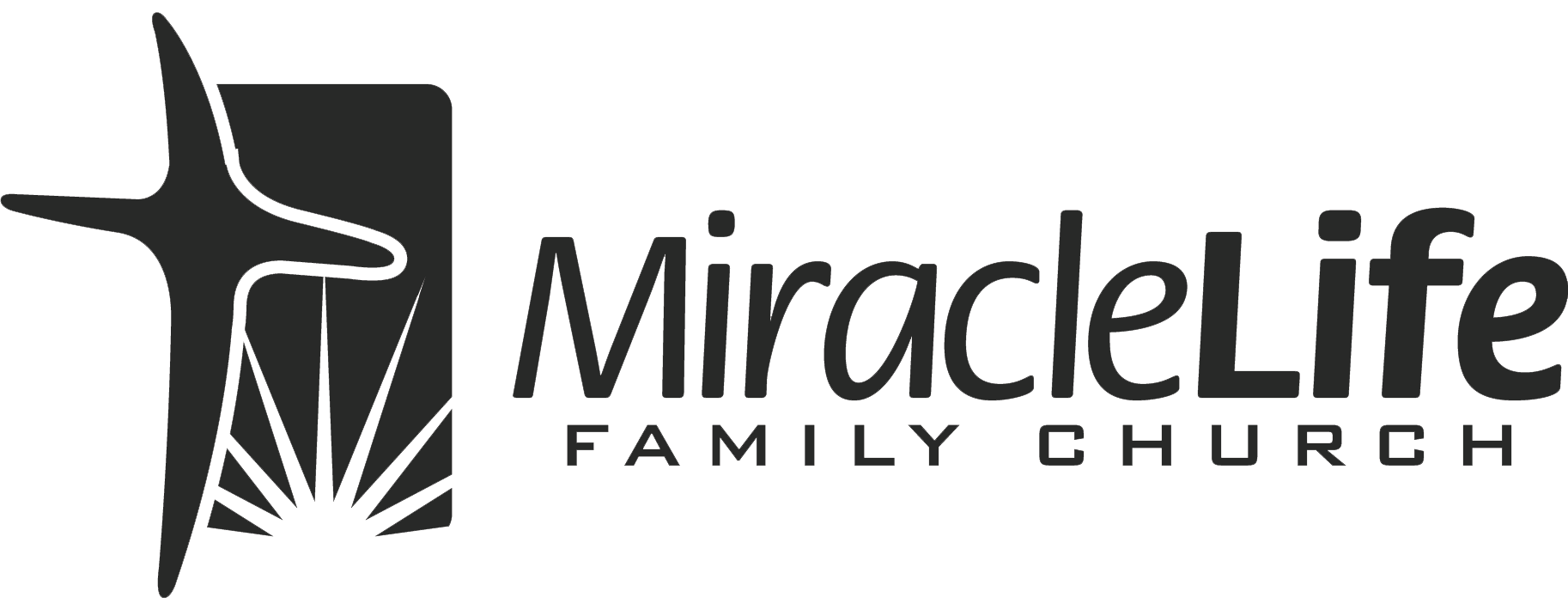 EMPLOYMENT APPLICATION FORMPlease return this form to the Church office with your CV and relevant transcripts.PERSONAL INFORMATIONPERSONAL INFORMATIONPERSONAL INFORMATIONPERSONAL INFORMATIONNAME:NAME:NAME:NAME:ADDRESS:ADDRESS:ADDRESS:ADDRESS:CONTACT INFORMATION: CELL:EMAIL:CONTACT INFORMATION: CELL:EMAIL:CONTACT INFORMATION: CELL:EMAIL:CONTACT INFORMATION: CELL:EMAIL:POSITION:APPOINTMENT DATE:CHILDREN: NAMEGENDERAGEMARITAL STATUS:SINGLE 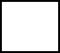 MARRIED DIVORCED                 WIDOWED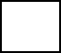 NEXT OF KINNAME:CONTACT:EDUCATION:EDUCATION:EDUCATION:EDUCATION:SECONDARY SCHOOL:SECONDARY SCHOOL:SECONDARY SCHOOL:SECONDARY SCHOOL:COLLEGE OR UNIVERSITY:COLLEGE OR UNIVERSITY:COLLEGE OR UNIVERSITY:COLLEGE OR UNIVERSITY:SPECIALIZED TRAINING / OTHER EDUCATION:SPECIALIZED TRAINING / OTHER EDUCATION:SPECIALIZED TRAINING / OTHER EDUCATION:SPECIALIZED TRAINING / OTHER EDUCATION:PLEASE LIST YOUR AREAS OF HIGHEST PROFICIENCY, SPECIAL SKILLS OR ANY OTHERITEMS THAT MAY CONTRIBUTE TO YOUR ABILITIES IN PERFORMING THE ABOVE MENTIONED POSITION:EMPLOYMENTEMPLOYMENTEMPLOYMENTPRESENT EMPLOYER:PRESENT EMPLOYER:PRESENT EMPLOYER:ADDRESS:ADDRESS:ADDRESS:POSITION HELD:POSITION HELD:POSITION HELD:EMPLOYMENT DATES:EMPLOYMENT DATES:EMPLOYMENT DATES:REASONS FOR LEAVING:REASONS FOR LEAVING:REASONS FOR LEAVING:REFERENCES (Natural Persons or Organization)REFERENCES (Natural Persons or Organization)REFERENCES (Natural Persons or Organization)NAME:CONTACT:NAME:CONTACT:NAME:CONTACT:CHRISTIAN BACKGROUNDCHRISTIAN BACKGROUNDCHRISTIAN BACKGROUNDARE YOU A MEMBER OF MIRACLE LIFE FAMILY CHURCH:YES 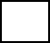 NO IF YES, APPROXIMATELY WHEN DID YOU JOIN:IF YES, APPROXIMATELY WHEN DID YOU JOIN:IF YES, APPROXIMATELY WHEN DID YOU JOIN:ARE YOU A BORN AGAIN CHRISTIAN:	YES 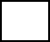 NO	IF YES, WHEN? DATE:IF YES, WHEN? DATE:IF YES, WHEN? DATE:IF YES, BRIEFLY DESCRIBE HOW YOU CAME TO KNOW JESUS AS YOUR PERSONALSAVIOURIF YES, BRIEFLY DESCRIBE HOW YOU CAME TO KNOW JESUS AS YOUR PERSONALSAVIOURIF YES, BRIEFLY DESCRIBE HOW YOU CAME TO KNOW JESUS AS YOUR PERSONALSAVIOURDO YOU ATTEND CHURCH REGULARY:	YES 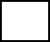 NO IS THERE ANYTHING ELSE YOU WOULD LIKE US TO KNOW ABOUT YOU:IS THERE ANYTHING ELSE YOU WOULD LIKE US TO KNOW ABOUT YOU:IS THERE ANYTHING ELSE YOU WOULD LIKE US TO KNOW ABOUT YOU:I, THE UNDERSIGNED, APPLICANT HEREBY CERITFY THAT THE INFORMATION CONTAINED IN THIS APPLICATION FOR EMPLOYMENT IS TRUE AND CORRECT.SIGNATURE:	DATE:I, THE UNDERSIGNED, APPLICANT HEREBY CERITFY THAT THE INFORMATION CONTAINED IN THIS APPLICATION FOR EMPLOYMENT IS TRUE AND CORRECT.SIGNATURE:	DATE:I, THE UNDERSIGNED, APPLICANT HEREBY CERITFY THAT THE INFORMATION CONTAINED IN THIS APPLICATION FOR EMPLOYMENT IS TRUE AND CORRECT.SIGNATURE:	DATE: